Об участии в Форуме инновационных финансовых технологий FINOPOLIS 	Отделением-НБ Республики Адыгея сообщает о проведении 7 декабря 2021 года Форма инновационных финансовых технологий FINOPOLIS (далее-форум) в online-формате в связи с осложнение эпидемиологической обстановки в Российской Федерации.	Трансляция форма будет доступна на сайте finopolis.ru. Доступ к просмотру можно получить, пройдя предварительную регистрацию, без ограничений по количеству участников.	По возникающим вопросам можно обращаться в Отделении-НБ Республики Адыгея.Контактные телефоны: (8772)59-71-10 – Ачмизова Елена Викторовна;                                         (8772)59-71-13 - Пузанкова Анна Владимировна.  Приложение: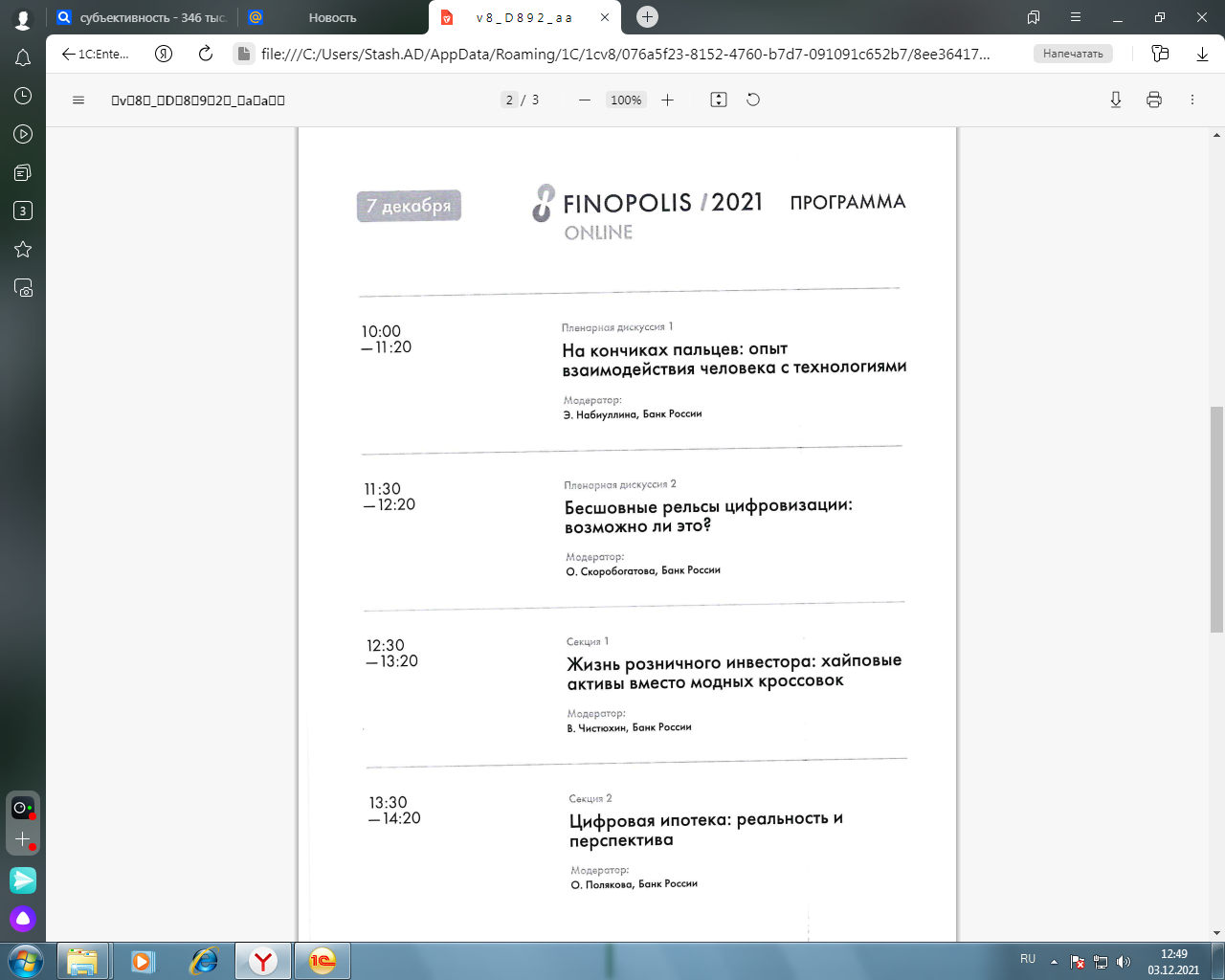 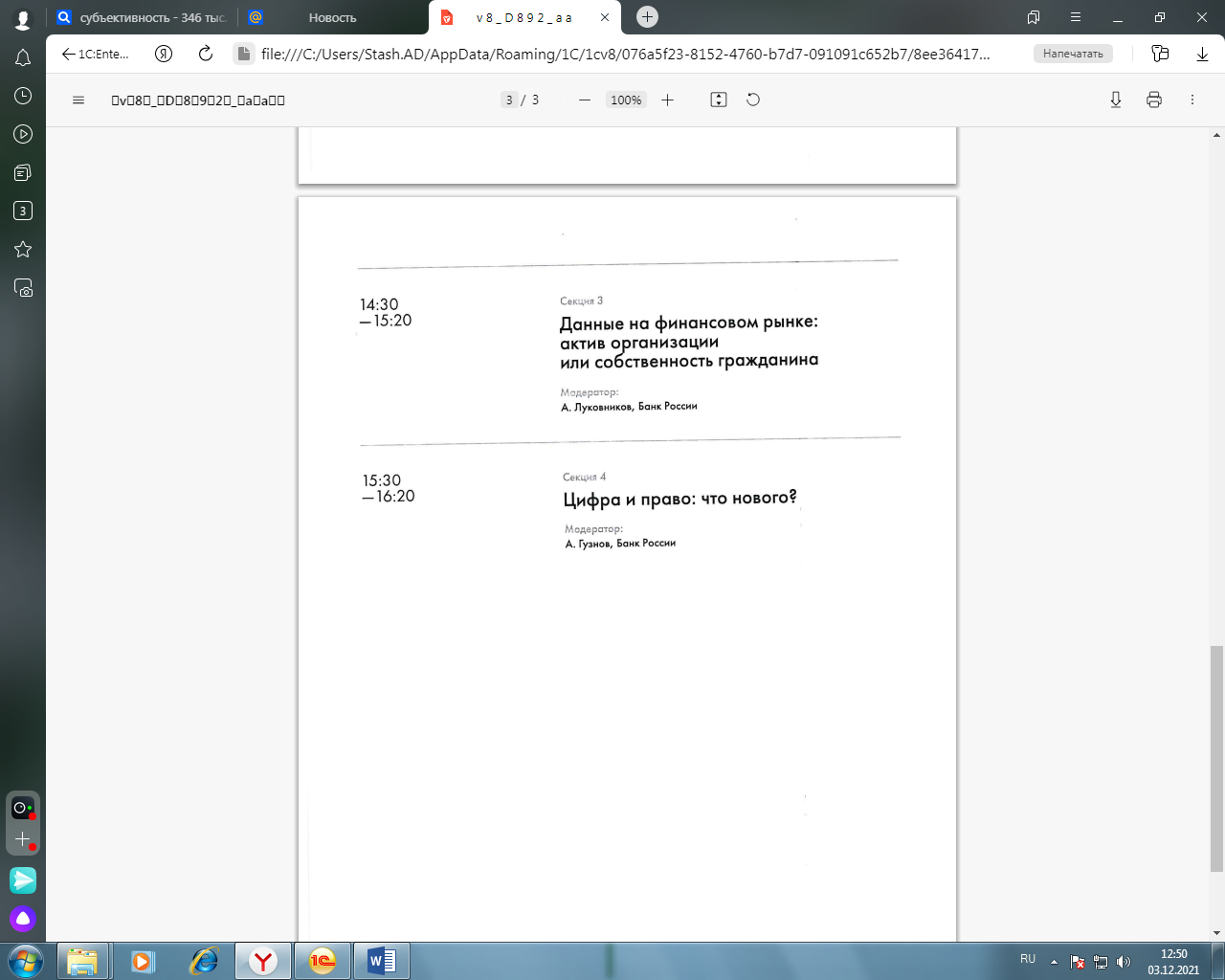 